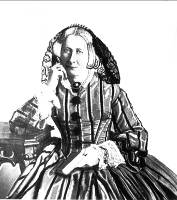 NOMINATION FORM	STORM-van der CHIJS STIPENDSee for regulations in the separate document; 
further instructions are at the headings and the end!1 Nominee (a female PhD candidate to be graduated at Wageningen University)Full name: 	____________________________________________________Address:	______________________________________________________________________________		______________________________________________________________________________E-mail:		___________________________________ 	Phone:___________________________________ Science area(s)_____________________________________________________________________________PhD subject	______________________________________________________________________________Planned date of finalisation of thesis:	________________________________________________________2 Professional qualifications of the nominee________________________________________________________________________________________________________________________________________________________________________________________________________________________________________________________________________________________________________________________________________________________________________________________________________________________________________________________________________________________________________________________________________________________________________________________________________________________________________________________________________________________________________________________________________________________________________3 Information about the nominator (a Wageningen Professor, acting as supervisor of the nominee)Full name: 	____________________________________________________Address:	______________________________________________________________________________		______________________________________________________________________________E-mail:		__________________________________	Phone:	___________________________________Science area:	______________________________________________________________________________4 Please indicate how the nominee fulfils the following selection criteria of the Storm-van der Chijs Fund (max 500 words): The nominee should distinguish herself:by showing personal initiative in research design and implementation;through establishing and using international contacts, exchange or collaboration in the design and implementation of the research;through an interdisciplinary approach in research design and methodology. through the ability to place obtained insights in a broader social and scientific context.Place and Date:					Signature:__________________________________			__________________________________________Nominations should not surpass 2 pages A4; please do not send any additional documents
Please send this form before Wed 16 February 2022, 14.00 by email to: Margreet.vanderBurg@wur.nl; 
Subject: Storm- van der Chijs Stipend Jury 2019, http://www.fondsen.wur.nl/NL/Fondsen/